The Limerick Dementia Social Clubfor Persons with Dementia and their Carers and all seeking support with Dementia.“WE MAY NOT HAVE IT ALL TOGETHERBUT TOGETHER WE HAVE IT ALL”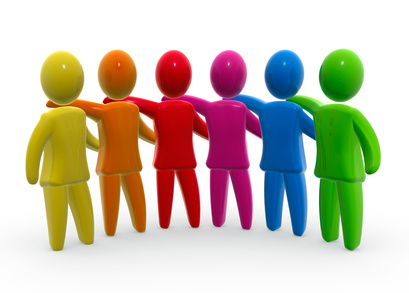 Join us the first Wednesday of every month for a chat, cuppa and fun activity.Our Lady of Lourdes Community Centre, Childers Rd. Rosbrien. Contact 085 196 3985 for any queries.Email: limerickdementiasc@gmail.comWednesday 3rd April6:30pm to 8:30pmCommunication and Dementia by Speech and Language Therapist Niamh RuddleEaster Card Making Workshop with Occupational Therapist Breda Collins Finger Knitting with Rachel Neville Card GamesWednesday 1st May6:30pm to 8:30pmBealtaine Theme Dance with Morgan Senter, U.L. Dance AcademyRelaxation & Hand Massage Workshop with Dympna Tuohy Nurse & Lecturer and Teresa Tuohy Nurse & LecturerWednesday 5th June6:30pm to 8:30pmSwallowing Difficulties and Dementia by Speech and Language Therapist Niamh RuddleTalk on Nutrition and Dementia by Teresa TuohyMusic Therapy with Music Therapist Sarah KeatingWednesday 3rd July6:30pm to 8:30pmBone Health Talk by Clinical Nurse Specialist Caroline RyanMove it or Lose it: The Importance of staying Active with Public Health Nurse Mags O’Sullivan Carepals Mild Fun Activity Session